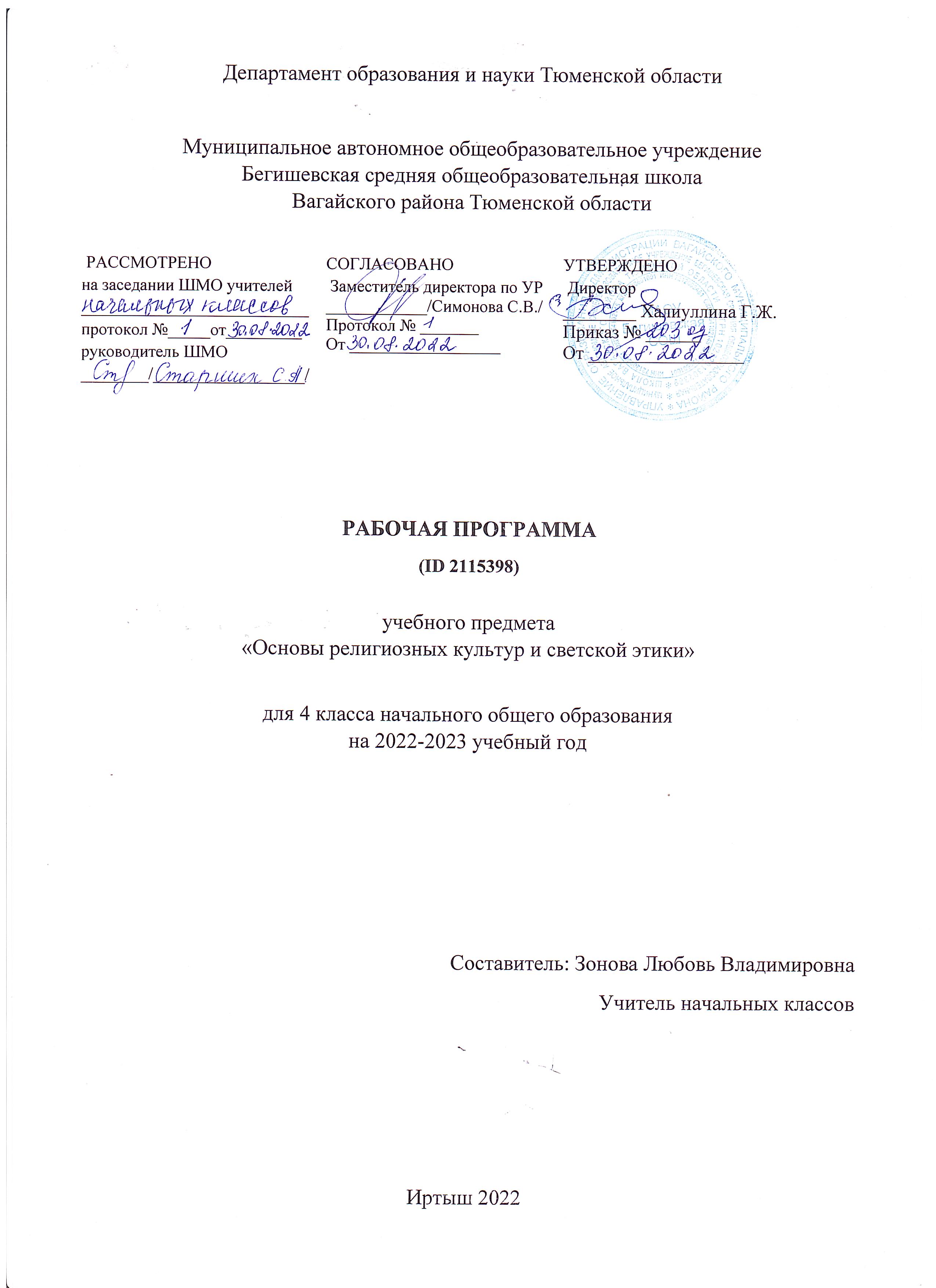 МИНИСТЕРСТВО ПРОСВЕЩЕНИЯ РОССИЙСКОЙ ФЕДЕРАЦИИДепартамент образования и науки Тюменской областиМАОУ Бегишевская СОШ,Филиал Иртышская ООШПротокол №1от "31" августа2022 г.РАБОЧАЯ ПРОГРАММА 
(ID 2115398)учебного предмета
«Основы религиозных культур и светской этики»ПОЯСНИТЕЛЬНАЯ ЗАПИСКАРабочая программа отражает вариант конкретизации требований Федерального государственного образовательного стандарта начального общего образования (далее — ФГОС НОО) по ОРКСЭ и обеспечивает содержательную составляющую ФГОС НОО. ОБЩАЯ ХАРАКТЕРИСТИКА УЧЕБНОГО ПРЕДМЕТА «ОСНОВЫ РЕЛИГИОЗНЫХ КУЛЬТУР И СВЕТСКОЙ ЭТИКИ»Планируемые результаты освоения курса ОРКСЭ включают результаты по каждому учебному модулю. При конструировании планируемых результатов учитываются цели обучения, требования, которые представлены в стандарте, и специфика содержания каждого учебного модуля. Общие результаты содержат перечень личностных и метапредметных достижений, которые приобретает каждый обучающийся, независимо от изучаемого модуля. Культурологическая направленность предмета способствует развитию у обучающихся 
представлений о нравственных идеалах и ценностях религиозных и светских традиций народов России, формированию ценностного отношения к социальной реальности, осознанию роли буддизма, православия, ислама, иудаизма, светской этики в истории и культуре нашей страны.Коммуникативный подход к преподаванию предмета ОРКСЭ предполагает организацию 
коммуникативной деятельности обучающихся, требующей от них умения выслушивать позицию партнёра по деятельности, принимать её, согласовывать усилия для достижения поставленной цели, находить адекватные вербальные средства передачи информации и рефлексии. Деятельностный подход, основывающийся на принципе диалогичности, осуществляется в процессе активного взаимодействия обучающихся, сотрудничества, обмена информацией, обсуждения разных точек зрения и т. п.Предпосылками усвоения младшими школьниками содержания курса являются психологические особенности детей, завершающих обучение в начальной школе: интерес к социальной жизни, любознательность, принятие авторитета взрослого. Психологи подчёркивают естественную открытость детей этого возраста, способность эмоционально реагировать на окружающую действительность, остро реагировать как на доброжелательность, отзывчивость, доброту других людей, так и на проявление несправедливости, нанесение обид и оскорблений. Всё это становится предпосылкой к пониманию законов существования в социуме и принятию их как руководства к собственному поведению. Вместе с тем в процессе обу​чения необходимо учитывать, что младшие школьники с трудом усваивают абстрактные философские сентенции, нравственные поучения, поэтому особое внимание должно быть уделено эмоциональной стороне восприятия явлений социальной жизни, связанной с проявлением или нарушением нравственных, этических норм, обсуждение конкретных жизненных ситуаций, дающих образцы нравственно ценного поведения.ЦЕЛИ И ЗАДАЧИ ИЗУЧЕНИЯ УЧЕБНОГО ПРЕДМЕТА «ОСНОВЫ РЕЛИГИОЗНЫХ КУЛЬТУР И СВЕТСКОЙ ЭТИКИ»Целью ОРКСЭ является формирование у обучающегося мотивации к осознанному нравственному поведению, основанному на знании и уважении культурных и религиозных традиций 
многонационального народа России, а также к диалогу с представителями других культур и мировоззрений.Основными задачами ОРКСЭ являются:—  знакомство обучающихся с основами православной, мусульманской, буддийской, иудейской культур, основами мировых религиозных культур и светской этики по выбору родителей(законных представителей);—  развитие представлений обучающихся о значении нравственных норм и ценностей в жизни личности, семьи, общества;—  обобщение знаний, понятий и представлений о духовной культуре и морали, ранее 
полученных в начальной школе, формирование ценностно-смысловой сферы личности с учётом мировоззренческих и культурных особенностей и потребностей семьи;—  развитие способностей обучающихся к общению в полиэтничной, разномировоззренческой и многоконфессиональной среде на основе взаимного уважения и диалога. Основной 
методологический принцип реализации ОРКСЭ — культурологический подход, способствующий формированию у младших школьников первоначальных представлений о культуре 
традиционных религий народов России (православия, ислама, буддизма, иудаизма), российской светской (гражданской) этике, основанной на конституционных правах, свободах и обязанностях человека и гражданина в Российской Федерации.МЕСТО УЧЕБНОГО ПРЕДМЕТА «ОСНОВЫ РЕЛИГИОЗНЫХ КУЛЬТУР И СВЕТСКОЙ ЭТИКИ» В УЧЕБНОМ ПЛАНЕ	Учебный предмет "Основы религиозных культур и светской этики" изучается в 4 классе один час в неделе, общий объем составляет 34 часа.СОДЕРЖАНИЕ УЧЕБНОГО ПРЕДМЕТА 	Модуль «ОСНОВЫ СВЕТСКОЙ ЭТИКИ»
	Россия — наша Родина. Культура и религия. Этика и её значение в жизни человека. Праздники как одна из форм исторической памяти. Образцы нравственности в культурах разных народов.Государство и мораль гражданина. Образцы нравственности в культуре Отечества. Трудовая мораль. Нравственные традиции предпринимательства. Что значит быть нравственным в наше время. Высшие нравственные ценности, идеалы, принципы морали. Методика создания морального кодекса в школе.Нормы морали. Этикет. Образование как нравственная норма. Методы нравственного самосовершенствования.	Любовь и уважение к Отечеству. Патриотизм многонационального и многоконфессионального народа России.ПЛАНИРУЕМЫЕ ОБРАЗОВАТЕЛЬНЫЕ РЕЗУЛЬТАТЫЛИЧНОСТНЫЕ РЕЗУЛЬТАТЫ	В результате изучения предмета «Основы религиозных культур и светской этики» в 4 классе у обучающегося будут сформированы следующие личностные результаты:—  понимать основы российской гражданской идентичности, испытывать чувство гордости за свою Родину;—  формировать национальную и гражданскую самоидентичность, осознавать свою этническую и национальную принадлежность;—  понимать значение гуманистических и демократических ценностных ориентаций; осознавать ценность человеческой жизни;—  понимать значение нравственных норм и ценностей как условия жизни личности, семьи, общества;—  осознавать право гражданина РФ исповедовать любую традиционную религию или не исповедовать никакой ре​лигии;—  строить своё общение, совместную деятельность на основе правил коммуникации: умения договариваться, мирно разрешать конфликты, уважать другое мнение, независимо от принадлежности собеседников к религии или к атеизму;—  соотносить свои поступки с нравственными ценностями, принятыми в российском обществе, проявлять уважение к духовным традициям народов России, терпимость к представителям разного вероисповедания;—  строить своё поведение с учётом нравственных норм и правил; проявлять в повседневной жизни доброту, справедливость, доброжелательность в общении, желание при необходимости прийти на помощь;—  понимать необходимость обогащать свои знания о духовно-нравственной культуре, стремиться анализировать своё поведение, избегать негативных поступков и действий, оскорб​‐ляющих других людей;—  понимать необходимость бережного отношения к материальным и духовным ценностям.МЕТАПРЕДМЕТНЫЕ РЕЗУЛЬТАТЫ—  овладевать способностью понимания и сохранения целей и задач учебной деятельности, поиска оптимальных средств их достижения;—  формировать умения планировать, контролировать и оценивать учебные действия в 
соответствии с поставленной задачей и условиями её реализации, определять и находить наиболее эффективные способы достижения результата, вносить соответствующие коррективы в процесс их реализации на основе оценки и учёта характера ошибок, понимать причины успеха/неуспеха учебной деятельности;—  совершенствовать умения в различных видах речевой деятельности и коммуникативных ситуациях; адекватное использование речевых средств и средств информационно-коммуникационных технологий для решения различных коммуникативных и познавательных задач;—  совершенствовать умения в области работы с информацией, осуществления информационного поиска для выполнения учебных заданий;—  овладевать навыками смыслового чтения текстов различных стилей и жанров, осознанного построения речевых высказываний в соответствии с задачами коммуникации;—  овладевать логическими действиями анализа, синтеза, сравнения, обобщения, классификации, установления аналогий и причинно-следственных связей, построения рассуждений, отнесения к известным понятиям;—  формировать готовность слушать собеседника и вести диалог, признавать возможность существования различных точек зрения и право каждого иметь свою собственную, умений излагать своё мнение и аргументировать свою точку зрения и оценку событий;—  совершенствовать организационные умения в области коллективной деятельности, умения определять общую цель и пути её достижения, умений договариваться о распределении ролей в совместной деятельности, адекватно оценивать собственное поведение и поведение окружающих.Универсальные учебные действияПознавательные УУД:—  ориентироваться в понятиях, отражающих нравственные ценности общества — мораль, этика, этикет, справедливость, гуманизм, благотворительность, а также используемых в разных религиях (в пределах изученного);—  использовать разные методы получения знаний о традиционных религиях и светской этике (наблюдение, чтение, сравнение, вычисление);—  применять логические действия и операции для решения учебных задач: сравнивать, анализировать, обобщать, делать выводы на основе изучаемого фактического материала;—  признавать возможность существования разных точек зрения; обосновывать свои суждения, приводить убедительные доказательства;—  выполнять совместные проектные задания с опорой на предложенные образцы.Работа с информацией:—  воспроизводить прослушанную (прочитанную) информацию, подчёркивать её принадлежность к определённой религии и/или к гражданской этике;—  использовать разные средства для получения информации в соответствии с поставленной учебной задачей (текстовую, графическую, видео);—  находить дополнительную информацию к основному учебному материалу в разныхинформационных источниках, в том числе в Интернете (в условиях контролируемого входа);—  анализировать, сравнивать информацию, представленную в разных источниках, с помощью учителя, оценивать её объективность и правильность.Коммуникативные УУД:—  использовать смысловое чтение для выделения главной мысли религиозных притч, сказаний, произведений фольклора и художественной литературы, анализа и оценки жизненных ситуаций, раскрывающих проблемы нравственности, этики, речевого этикета;—  соблюдать правила ведения диалога и дискуссии; корректно задавать вопросы и высказывать своё мнение; проявлять уважительное отношение к собеседнику с учётом особенностей участников общения;—  создавать небольшие тексты-описания, тексты-рассуждения для воссоздания, анализа и оценки нравственно-этических идей, представленных в религиозных учениях и светской этике.Регулятивные УУД:—  проявлять самостоятельность, инициативность, организованность в осуществлении учебной деятельности и в конкретных жизненных ситуациях; контролировать состояние своего здоровья и эмоционального благополучия, предвидеть опасные для здоровья и жизни ситуации и способы их предупреждения;—  проявлять готовность изменять себя, оценивать свои поступки, ориентируясь на 
нравственные правила и нормы современного российского общества; проявлять способность к сознательному самоограничению в поведении;—  анализировать ситуации, отражающие примеры положительного и негативного отношения к окружающему миру (природе, людям, предметам трудовой деятельности);—  выражать своё отношение к анализируемым событиям, поступкам, действиям: одобрять нравственные нормы поведения; осуждать проявление несправедливости, жадности, нечестности, зла;—  проявлять высокий уровень познавательной мотивации, интерес к предмету, желание больше узнать о других религиях и правилах светской этики и этикета.Совместная деятельность:—  выбирать партнёра не только по личным симпатиям, но и по деловым качествам, корректно высказывать свои пожелания к работе, спокойно принимать замечания к своей работе, объективно их оценивать;—  владеть умениями совместной деятельности: подчиняться, договариваться, руководить; терпеливо и спокойно разрешать возникающие конфликты;—  готовить индивидуально, в парах, в группах сообщения по изученному и дополнительному материалу с иллюстративным материалом и видеопрезентацией.ПРЕДМЕТНЫЕ РЕЗУЛЬТАТЫ	Предметные результаты освоения образовательной программы модуля «Основы светской этики»должны отражать сформированность умений:—  выражать своими словами первоначальное понимание сущности духовного развития как осознания и усвоения человеком значимых для жизни представлений о себе, людях, окружающей действительности;—  выражать своими словами понимание значимости нравственного самосовершенствования и роли в этом личных усилий человека, приводить примеры;—  выражать понимание и принятие значения российских традиционных духовных и нравственных ценностей, духовно-нравственной культуры народов России, российского общества как источника и основы духовного развития, нравственного совершенствования;—  рассказывать о российской светской (гражданской) этике как общепринятых в российском обществе нормах морали, отношений и поведения людей, основанных на российских 
традиционных духовных ценностях, конституционных правах, свободах и обязанностях человека и гражданина в России;—  раскрывать основное содержание нравственных категорий российской светской этики (справедливость, совесть, ответственность, сострадание, ценность и достоинство человеческой жизни, взаимоуважение, вера в добро, человеколюбие, милосердие, добродетели, патриотизм, труд) в отношениях между людьми в российском обществе; объяснять «золотое правило нравственности»;—  высказывать суждения оценочного характера о значении нравственности в жизни человека, семьи, народа, общества и государства; умение различать нравственные нормы и нормы этикета, приводить примеры;—  первоначальный опыт осмысления и нравственной оценки поступков, поведения (своих и других людей) с позиций российской светской (гражданской) этики;—  раскрывать своими словами первоначальные представления об основных нормах российской светской (гражданской) этики: любовь к Родине, российский патриотизм и гражданственность, защита Отечества; уважение памяти предков, исторического и культурного наследия и 
особенностей народов России, российского общества; уважение чести, достоинства, доброго имени любого человека; любовь к природе, забота о животных, охрана окружающей среды;—  рассказывать о праздниках как одной из форм исторической памяти народа, общества; российских праздниках (государственные, народные, религиозные, семейные праздники); российских государственных праздниках, их истории и традициях (не менее трёх), религиозных праздниках (не менее двух разных традиционных религий народов России), праздниках в своём регионе (не менее одного), о роли семейных праздников в жизни человека, семьи;—  раскрывать основное содержание понимания семьи, отношений в семье на основе российских традиционных духовных ценностей (семья — союз мужчины и женщины на основе взаимнойлюбви для совместной жизни, рождения и воспитания детей; любовь и забота родителей о детях; любовь и забота детей о нуждающихся в помощи родителях; уважение старших по возрасту, предков); российских традиционных семейных ценностей;—  распознавать российскую государственную символику, символику своего региона, объяснять её значение; выражать уважение российской государственности, законов в рос​сийском обществе, законных интересов и прав людей, сограждан;—  рассказывать о трудовой морали, нравственных традициях трудовой деятельности, предпринимательства в России; выражать нравственную ориентацию на трудолюбие, честный труд, уважение к труду, трудящимся, результатам труда;—  рассказывать о российских культурных и природных памятниках, о культурных и природных достопримечательностях своего региона;—  раскрывать основное содержание российской светской (гражданской) этики на примерах образцов нравственности, российской гражданственности и патриотизма в истории России;—  объяснять своими словами роль светской (гражданской) этики в становлении российской государственности;—  первоначальный опыт поисковой, проектной деятельности по изучению исторического и культурного наследия народов России, российского общества в своей местности, регионе, оформлению и представлению её результатов;—  приводить примеры нравственных поступков, совершаемых с опорой на этические нормы российской светской (гражданской) этики и внутреннюю установку личности поступать согласно своей совести;—  выражать своими словами понимание свободы мировоззренческого выбора, отношения человека, людей в обществе к религии, свободы вероисповедания; понимание российского общества как многоэтничного и многорелигиозного (приводить примеры), понимание 
российского общенародного (общенационального, гражданского) патриотизма, любви к Отечеству, нашей общей Родине — России; приводить примеры сотрудничества последователей традиционных религий;—  называть традиционные религии в России, народы России, для которых традиционными религиями исторически являются православие, ислам, буддизм, иудаизм;—  выражать своими словами понимание человеческого достоинства, ценности человеческой жизни в российской светской (гражданской) этике.ТЕМАТИЧЕСКОЕ ПЛАНИРОВАНИЕ ПОУРОЧНОЕ ПЛАНИРОВАНИЕУЧЕБНО-МЕТОДИЧЕСКОЕ ОБЕСПЕЧЕНИЕ ОБРАЗОВАТЕЛЬНОГО ПРОЦЕССА ОБЯЗАТЕЛЬНЫЕ УЧЕБНЫЕ МАТЕРИАЛЫ ДЛЯ УЧЕНИКАОсновы религиозных культур и светской этики. Основы мировых религиозных культур. 4 класс/Амиров Р.Б., Воскресенский О.В., Горбачева Т.М. и другие; под редакцией Шапошниковой Т.Д., ООО «ДРОФА»; АО «Издательство Просвещение»; 
МЕТОДИЧЕСКИЕ МАТЕРИАЛЫ ДЛЯ УЧИТЕЛЯПрезентации, Интернет-ресурсы, ТестыЦИФРОВЫЕ ОБРАЗОВАТЕЛЬНЫЕ РЕСУРСЫ И РЕСУРСЫ СЕТИ ИНТЕРНЕТinfourok.ru 
http://sokrnarmira.ruМАТЕРИАЛЬНО-ТЕХНИЧЕСКОЕ ОБЕСПЕЧЕНИЕ ОБРАЗОВАТЕЛЬНОГО ПРОЦЕССА УЧЕБНОЕ ОБОРУДОВАНИЕ Аудио и видео материалы, книги
ОБОРУДОВАНИЕ ДЛЯ ПРОВЕДЕНИЯ ЛАБОРАТОРНЫХ, ПРАКТИЧЕСКИХ РАБОТ, ДЕМОНСТРАЦИЙКомпьютер, проекторРАССМОТРЕНОСОГЛАСОВАНОметодическим объединениемЗаместитель директора по УВРучителей начальных классов______________Симонова С.В.Руководитель МОПротокол №1Приказ №1______________Старших С.А.от "31" августа  2022 г.от "31" августа2022 г.№
п/пНаименование разделов и тем программыКоличество часовКоличество часовКоличество часовДата 
изученияВиды деятельностиВиды, 
формы 
контроляЭлектронные 
(цифровые) 
образовательные ресурсы№
п/пНаименование разделов и тем программывсегоконтрольные работыпрактические работыДата 
изученияВиды деятельностиВиды, 
формы 
контроляЭлектронные 
(цифровые) 
образовательные ресурсыМодуль 1. Основы светской этикиМодуль 1. Основы светской этикиМодуль 1. Основы светской этикиМодуль 1. Основы светской этикиМодуль 1. Основы светской этикиМодуль 1. Основы светской этикиМодуль 1. Основы светской этикиМодуль 1. Основы светской этикиМодуль 1. Основы светской этики1.1.Россия — наша Родина.Этика — наука о нравственной жизни человека20205.09.2022 12.09.2022Вести учебный, социокультурный диалог;Устный 
опрос;infourok.ru 
http://orkce.apkpro.ru1.2.Этика общения: золотое правило этики10119.09.2022Определять основные характеристики общения;Устный 
опрос;http://sokrnarmira.ru/1.3.Добро и зло как нравственные категории10126.09.2022Осознавать с позиции нравственности свои пос​тупки;Тестирование;infourok.ru 
http://sokrnarmira.ru1.4.Дружелюбие. Уважение10103.10.2022Определять особенности индивидуального проявления окружающих;Устный 
опрос;infourok.ru 
http://sokrnarmira.ru1.5.Этика и этикет. Премудрости этикета10110.10.2022Вырабатывать в поведении соответствие правилам этикета;Устный 
опрос;infourok.ru 
http://sokrnarmira.ru1.6.Критерии этикета: разумность, красота и гигиена10117.10.2022Обосновывать необходимость соблюдения правил этикета;Устный 
опрос;infourok.ru 
http://sokrnarmira.ru1.7.Правила поведения в школе и дома10124.10.2022Уметь обосновать необходимость соблюдения правил этикета в школе и дома, обозначать их перечень;Тестирование;infourok.ru 
http://sokrnarmira.ru1.8.Речь и этикет10107.11.2022Использовать ключевые понятия урока в собственной устной и письменной речи;Устный 
опрос;infourok.ru 
http://sokrnarmira.ru1.9.Этика человеческих отношений10114.11.2022Использовать индивидуальные знания по предметам «Окружающий мир» и «Литературное чтение» для объяснения данного понятия;Тестирование;infourok.ru 
http://sokrnarmira.ru1.10.Природа — и человек10121.11.2022Иллюстрировать примеры значимости природы в жизни человека из личного опыта и опыта других людей;Устный 
опрос;infourok.ru 
http://sokrnarmira.ru1.11.Родина, Отчизна, патриотизм10128.11.2022Объяснять смысловую основу понятий «род», «Родина»;Устный 
опрос;infourok.ru 
http://sokrnarmira.ru1.12.Человек среди людей10105.12.2022Понимать значение понятия «человечность»;Устный 
опрос;infourok.ru 
http://sokrnarmira.ru1.13.Этика отношений в коллективе. Что такое коллектив10112.12.2022Объяснять соотношение понятий «коллектив» и «личность»;Устный 
опрос;infourok.ru 
http://sokrnarmira.ru1.14.Коллектив начинается с меня10119.12.2022Уметь вырабатывать правила для себя и для других;Тестирование;infourok.ru 
http://sokrnarmira.ru1.15.Чуткость, бескорыстие взаимовыручка в коллективе10126.12.2022Осознавать значение семьи для человека, общества и государства;Устный 
опрос;infourok.ru 
http://sokrnarmira.ru1.16.Творческие работы22016.01.2023 23.01.2023Уметь планировать свою деятельность;Письменный контроль;infourok.ru 
http://sokrnarmira.ru1.17.Нравственные истины. Общечеловеческие ценности10130.01.2023Объяснять сущность и содержание общечеловеческих ценностей;Устный 
опрос;infourok.ru 
http://sokrnarmira.ru1.18.Ценность жизни10106.02.2023Аргументировать свою точку зрения;Устный 
опрос;infourok.ru 
http://sokrnarmira.ru1.19.Человек рождён для добра10113.02.2023Объяснять смысл сказок и народных пословиц, связь между ними;Тестирование;infourok.ru 
http://sokrnarmira.ru1.20.Милосердие —
закон жизни10120.02.2023Объяснять значение понятий «сочувствие» и «сопереживание»,«сострадание» и «милосердие»;Устный 
опрос;infourok.ru 
http://sokrnarmira.ru1.21.Нравственность, справедливость, правда, тактичность — жизнь во благо себе и другим10127.02.2023Доброжелательно взаимодействовать с людьми любой национальности;Устный 
опрос;infourok.ru 
http://sokrnarmira.ru1.22.Душа обязана трудиться. Нравственные установки и нормы10106.03.2023Устанавливать связь между намерением и поступком;Устный 
опрос;infourok.ru 
http://sokrnarmira.ru1.23.Победить в себе дракона. Нравственность на основе разумности10113.03.2023Осознавать необходимость соблюдения норм эти​кета;Устный 
опрос;infourok.ru 
http://sokrnarmira.ru1.24.Понять и простить: гуманизм как этический принцип10120.03.2023Составлять небольшой текст-рассуждение на заданную тему;Устный 
опрос;infourok.ru 
http://sokrnarmira.ru1.25.Этика поступков — нравственный выбор10103.04.2023Совершенствовать умения в области общения;Устный 
опрос;infourok.ru 
http://sokrnarmira.ru1.26.Посеешь поступок — пожнёшь характер. Жить дружно и легко10110.04.2023Комментировать основное содержание урока и его важнейшие понятия;Устный 
опрос;infourok.ru 
http://sokrnarmira.ru1.27.Лестница саморазвития10117.04.2023Аргументировать свои рассуждения;Устный 
опрос;infourok.ru 
http://sokrnarmira.ru1.28.Терпение и труд — все перетрут10124.04.2023Осознанно раскрывать суть понятий «терпение», «терпимость»,«деликатность»;Устный 
опрос;infourok.ru 
http://sokrnarmira.ru1.29.Слова с приставкой «со»10108.05.2023Анализировать и сопоставлять факты поведения человека;Устный 
опрос;infourok.ru 
http://sokrnarmira.ru1.30.Судьба и Родина едины: с чего начинается Родина10115.05.2023Соотносить понятия «Родина», «Отечество»;Устный 
опрос;infourok.ru 
http://sokrnarmira.ru1.31.Патриот и гражданин10122.05.2023Осознанно раскрывать понятия «патриот», «патриотизм»,«гражданин», «гражданственность»;Тестирование;infourok.ru 
http://sokrnarmira.ru1.32.Заключительное слово11029.05.2023Обобщать знания, полученные при изучении курса;Зачет;infourok.ru 
http://sokrnarmira.ruОБЩЕЕ КОЛИЧЕСТВО ЧАСОВ ПО ПРОГРАММЕОБЩЕЕ КОЛИЧЕСТВО ЧАСОВ ПО ПРОГРАММЕ34331№
п/пТема урокаКоличество часовКоличество часовКоличество часовДата 
изученияВиды, 
формы 
контроля№
п/пТема урокавсего контрольные работыпрактические работыДата 
изученияВиды, 
формы 
контроля1.Россия наша родина. 10105.09.2022Устный 
опрос;2.Что такое светская Этика. 10112.09.2022Устный 
опрос;3.Культура и мораль. 10119.09.2022Устный 
опрос;4.Особенности морали. 10126.09.2022Устный 
опрос;5.Добро и зло. 10103.10.2022Устный 
опрос;6.Добро и зло. 10110.10.2022Устный 
опрос;7.Добродетели и пороки. 10117.10.2022Устный 
опрос;8.Добродетели и пороки. 10124.10.2022Устный 
опрос;9.Свобода- моральный облик человека. 10107.11.2022Устный 
опрос;10.Свобода и ответственность. 10114.11.2022Устный 
опрос;11.Моральный долг. 10121.11.2022Устный 
опрос;12.Справедливость. 10128.11.2022Устный 
опрос;13.Альтруизм и эгоизм. 10105.12.2022  Устный опрос;14.Дружба. 10112.12.2022Устный 
опрос;15.Что значит быть моральным. 10119.12.2022Устный 
опрос;16.Творческая работа по духовным ценностям. 11026.12.2022Письменный контроль;17.Род и семья- исток 
нравственных отношений. 10116.01.2023Устный 
опрос;18.Нравственный поступок. 10123.01.2023Устный 
опрос;19.Золотое правило нравственности. 10130.01.2023Устный 
опрос;20.Стыд, вина и извинения. 10106.02.2023Устный 
опрос;21.Честь и достоинство. 10113.02.2023Устный 
опрос;22.Совесть. 10120.02.2023Устный 
опрос;23.Нравственные идеалы. 10127.02.2023Устный 
опрос;24.Нравственные идеалы. 10106.03.2023Устный 
опрос;25.Образцы нравственности в культуре Отечества. 10113.03.2023Устный 
опрос;26.Этикет. 10120.03.2023Устный 
опрос;27.Семейные праздники. 10103.04.2023Устный 
опрос;28.Жизнь человека- высшая нравственная ценность. 10110.04.2023Устный 
опрос;29.Любовь и уважение к отечеству. 10117.04.2023Устный 
опрос;30.Итоги изученного за год. 10124.04.2023Устный 
опрос;31.Творческие работы. 11008.05.2023Тестирование;32.Творческие работы. 110Устный 
опрос;33.Творческие работы. 101Зачет;34.Творческие работы. 101Письменный контроль;ОБЩЕЕ КОЛИЧЕСТВО ЧАСОВ ПО ПРОГРАММЕОБЩЕЕ КОЛИЧЕСТВО ЧАСОВ ПО ПРОГРАММЕ34331